 № 214  от  “29” июня 2016 г. СВЕДЕНИЯоб источниках и о датах официального опубликования (обнародования) проекта решения Совета сельского поселения Туканский  сельсовет муниципального района Белорецкий район Республики Башкортостан «О внесении изменений и дополнений в Устав сельского поселения Туканский сельсовет муниципального района Белорецкий район Республики  Башкортостан», и о РЕЗУЛЬТАТАХ публичных слушаний по проекту решения Совета сельского поселения Туканский сельсовет муниципального района Белорецкий район Республики  Башкортостан «О внесении изменений и дополнений в Устав сельского поселения Туканский сельсовет муниципального района Белорецкий район Республики  Башкортостан», утвержденного решением Совета сельского поселения Туканский сельсовет муниципального района Белорецкий район Республики  Башкортостан № 161 от 15 июня 2016 годаПроект решения Совета сельского поселения Туканский сельсовет муниципального района Белорецкий район Республики  Башкортостан «О внесении изменений и дополнений в Устав сельского поселения Туканский сельсовет муниципального района Белорецкий район Республики Башкортостан», утвержденный решением Совета сельского поселения Туканский сельсовет муниципального района Белорецкий район Республики  Башкортостан от 15 июня  2016 года № 161, обнародован 16 июня 2016 года  в здании Администрации сельского поселения  Туканский сельсовет муниципального района Белорецкий район Республики Башкортостан путем размещения на информационном стенде по адресу: 453550, Республика Башкортостан, Белорецкий район, с. Тукан, ул. Матросова, 14.Решением Совета сельского поселения Туканский сельсовет муниципального района Белорецкий район РБ от 15 июня  2016 года № 160 назначены публичные слушания по проекту решения Совета сельского поселения Туканский  сельсовет муниципального района Белорецкий район Республики Башкортостан «О внесении изменений и дополнений в Устав сельского поселения Туканский сельсовет муниципального района Белорецкий район Республики Башкортостан». Публичные слушания проведены 28 июня  2016 года по адресу: 453550, Республика Башкортостан, Белорецкий район, с. Тукан, ул. Матросова, 14., в здании Администрации сельского поселения Туканский сельсовет муниципального района Белорецкий район Республики Башкортостан.На публичные слушания был вынесен проект решения Совета сельского поселения Туканский сельсовет муниципального района Белорецкий район Республики Башкортостан «О внесении изменений и дополнений в Устав сельского поселения Туканский сельсовет муниципального района Белорецкий район  Республики Башкортостан», утвержденный решением Совета от 15 июня  2016 года  № 161.В публичных слушаниях приняло участие 33 человека, выступили 2  человека.В адрес комиссии по проведению публичных слушаний письменных предложений от жителей сельского поселения Туканский сельсовет муниципального района Белорецкий район Республики Башкортостан не поступило.Результаты публичных слушаний обнародованы 29 июня 2016года в здании Администрации сельского поселения  Туканский сельсовет муниципального района Белорецкий район Республики Башкортостан путем размещения на информационном стенде по адресу: 453550, Республика Башкортостан, Белорецкий район, с. Тукан, ул. Матросова, 14.Глава сельского поселения                                          А.Ф. СамигуллинаБАШҠОРТОСТАН РЕСПУБЛИКАЋЫБЕЛОРЕТ РАЙОНЫмуниципаль районЫНЫңТУКАН АУЫЛ СОВЕТЫАУЫЛ БИЛәМәһЕСОВЕТЫ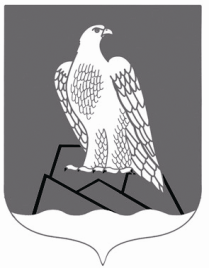 СОВЕТСЕЛЬСКОГО ПОСЕЛЕНИЯТуканский СЕЛЬСОВЕТ Муниципального района Белорецкий район РЕСПУБЛИКИ БАШКОРТОСТАН